Martfű Város Önkormányzata Képviselő-testületének 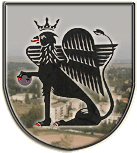 Egészségügyi, Foglalkoztatási és Szociális Bizottsága elnökétől5435 Martfű, Szent István tér 1. Tel: 56/450-222; Fax: 56/450-853E-mail: titkarsag@ph.martfu.huMEGHÍVÓMartfű Város Önkormányzata Képviselő-testületének Egészségügyi, Foglalkoztatási és Szociális Bizottsága2018. november 27-én (kedden) 900 órai kezdettel soros ülést tart a városháza tanácskozó termében (Martfű, Szent István tér 1.), melyre tisztelettel meghívom. Napirendi javaslat:Javaslat a Képviselő-testület 2019. évi munkatervéreElőterjesztő: Dr. Papp Antal polgármesterElőterjesztés a 2019. évi belső- és felügyeleti ellenőrzési munkatervrőlElőterjesztő: Szász Éva jegyző Előterjesztés a helyi esélyegyenlőségi program elfogadásáraElőterjesztő: Dr. Papp Antal polgármesterEgyéb kérdések Martfű, 2018.	 november 21.						Dr. Despotov Svetozar sk.bizottság elnökeValamennyi napirendi pont tárgyalásához meghívottak: Valamennyi bizottsági tag, állandó meghívott helybenDr. Papp Antal polgármesterGonda Istvánné alpolgármesterSzász Éva Polgármesteri Hivatal JegyzőjeHegedűsné Blaskó Anikó AljegyzőKiadmány hiteléül:  Martfű, 2018. november 21. Körmendi Andrásnéfőelőadó